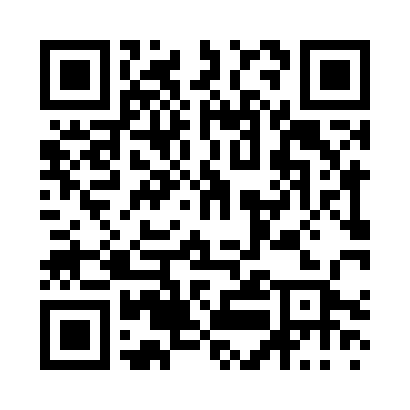 Prayer times for Debrecen, Hajdu-Bihar, HungaryWed 1 May 2024 - Fri 31 May 2024High Latitude Method: Midnight RulePrayer Calculation Method: Muslim World LeagueAsar Calculation Method: HanafiPrayer times provided by https://www.salahtimes.comDateDayFajrSunriseDhuhrAsrMaghribIsha1Wed3:095:1612:315:337:469:452Thu3:065:1412:305:347:479:473Fri3:045:1312:305:357:499:494Sat3:015:1112:305:367:509:515Sun2:585:1012:305:377:519:546Mon2:565:0812:305:387:539:567Tue2:535:0712:305:387:549:588Wed2:515:0512:305:397:5510:019Thu2:485:0412:305:407:5710:0310Fri2:465:0212:305:417:5810:0511Sat2:435:0112:305:417:5910:0712Sun2:405:0012:305:428:0110:1013Mon2:384:5812:305:438:0210:1214Tue2:354:5712:305:448:0310:1515Wed2:334:5612:305:458:0410:1716Thu2:304:5512:305:458:0610:1917Fri2:284:5312:305:468:0710:2218Sat2:254:5212:305:478:0810:2419Sun2:234:5112:305:478:0910:2620Mon2:204:5012:305:488:1010:2921Tue2:184:4912:305:498:1210:3122Wed2:154:4812:305:508:1310:3323Thu2:134:4712:305:508:1410:3624Fri2:114:4612:305:518:1510:3825Sat2:084:4512:305:528:1610:4026Sun2:064:4412:315:528:1710:4227Mon2:044:4412:315:538:1810:4528Tue2:014:4312:315:538:1910:4729Wed1:594:4212:315:548:2010:4930Thu1:574:4112:315:558:2110:5131Fri1:554:4112:315:558:2210:53